                     Cuadro resumen cotas de geometría de la dirección                     Cuadro resumen cotas de geometría de la dirección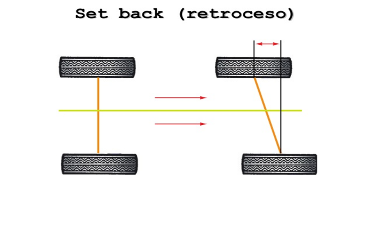 Set back: Desplazamiento de una rueda con respecto a su eje teórico.   Explicar con tus palabras- Dibujo y Escrito a boli.  Plazo máximo de entrega el viernes 01.05.2020. Antes de las 3 PM.